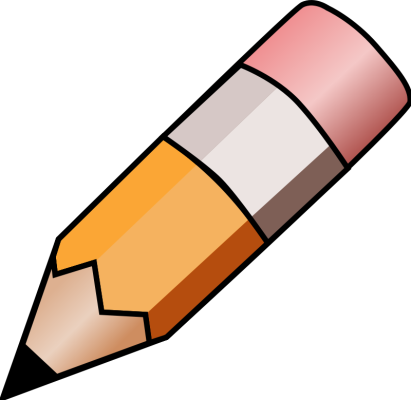 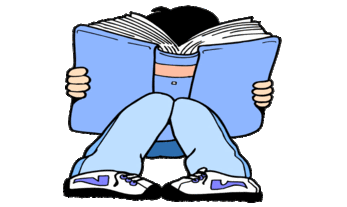 YEAR 5 HOME LEARNING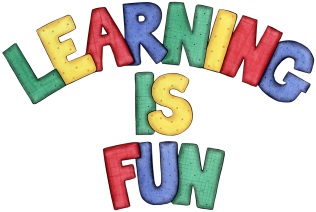 YEAR 5 HOME LEARNINGDate Set01.11.19Date Due06.11.19Mathletics The children will need to log on to their Mathletics accounts that can be accessed form mathletics.comSpellodromeWritingThis week, children will be focusing on words with suffix –ment.The children will only need to focus on the last 10 for this week.Spellings can also be found on spellodrome.com equipment governmentenvironmentparliamentenjoymentdocumentmanagementmovement replacementstatementWriting task – Due 06.11.19 In celebration of Bonfire Night, this week we would like the children to write a diary entry describing a firework displayChildren should include :imagery including similes and personification. The diary entry must be written in first person Should include the 5 senses and emotive language. ReadingRecommended daily reading time: KS2 40 minutes.Home Learning ProjectDate Set:                       N/A                             Date Due:GreekPlease go to Greek Class Blog for Greek Home LearningGreek Class - St Cyprian's Greek Orthodox Primary Academy